Publicado en Madrid el 17/12/2020 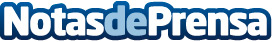 Help Flash Smart, el dispositivo luminoso que incrementa la visibilidad y avisa a emergenciasLas luces de emergencia V16 son perfectas para aumentar la visibilidad. Se trata de un dispositivo luminoso que avisa al resto de conductores de la presencia de un vehículo en carretera y que son el complemento perfecto para los conocidos triángulos, especialmente en invierno, momento en el que hay menos horas de luz solar. Está disponible en todos los autocentros Norauto  y en la web www.norauto.esDatos de contacto:Comunicación91 330 23 23Nota de prensa publicada en: https://www.notasdeprensa.es/help-flash-smart-el-dispositivo-luminoso-que Categorias: Nacional Automovilismo Sociedad Consumo Industria Automotriz http://www.notasdeprensa.es